ASUHAN KEBIDANAN INTRANATALPADA NY. F DENGAN HIPERTENSI GESTASIONAL DI RSUD CIAWI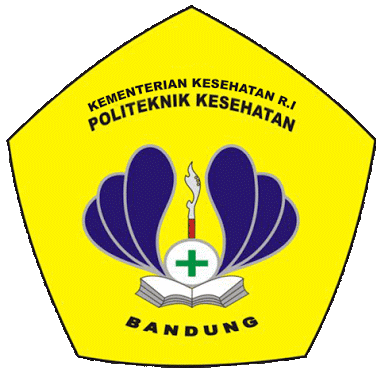 DISUSUN OLEH :ANISA NUR FADHILLANIM P17324217023KEMENTERIAN KESEHATAN REPUBLIK INDONESIA POLITEKNIK KESEHATAN BANDUNGPROGRAM STUDI KEBIDANAN BOGOR 2020ASUHAN KEBIDANAN INTRANATALPADA NY. F DENGAN HIPERTENSI GESTASIONAL DI RSUD CIAWIDisusun Oleh :Anisa Nur FadhillaNIM P17324217023LAPORAN TUGAS AKHIRUntuk memenuhi salah satu syarat ujianGuna memperoleh gelar Ahli Madya KebidananProgram Studi Kebidanan BogorKEMENTERIAN KESEHATAN REPUBLIK INDONESIA POLITEKNIK KESEHATAN BANDUNGPROGRAM STUDI KEBIDANAN BOGOR 2020